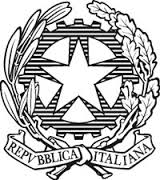 I.C. “FALCONE e BORSELLINO-OFFIDA e CASTORANO”UNITA’ DI APPRENDIMENTO N.DALLA PROGRAMMAZIONE ANNUALE D’ISTITUTOLuogo, data										GLI INSEGNANTIAnno scolasticoClassePlessoQuadrimestreTempi2017/20183°Colli2°2°quadrimestreTITOLODISCIPLINA/EVIVERE LA NATURASCIENZATRAGUARDI DI COMPETENZA (vedi Indicazioni Nazionali)COMPETENZE CHIAVE EUROPEECOMPETENZE CHIAVE DI CITTADINANZACOMPETENZE SPECIFICHEOBIETTIVI D’APPRENDIMENTOOBIETTIVI D’APPRENDIMENTOOBIETTIVI SPECIFICIA- COMUNICARE NELLA MADRELINGUAC- COMPETENZA MATEMATICA E COMPETENZE DI BASE IN SCIENZA E TECNOLOGIAD- COMPETENZA DIGITALEE- MPARARE AD IMPARAREF- COMPETENZE SOCIALI E CIVICHEH. CONSAPEVOLEZZA ED ESPRESSIONE CULTURALEA.1-COMUNICARE E COMPRENDEREC.1-INTERPRETARE ED ACQUISIRE LE INFORMAZIONIC.2-  INDIVIDUARE COLLEGAMENTI E RELAZIONIC.3-  RISOLVERE PROBLEMID1- COMUNICARED2- ACQUISIRE ED INTERPRETARE L’INFORMAZIONEE.1-  IMPARARE AD IMPARAREE.2- INTERPRETARE ED ACQUISIRE      L’INFORMAZIONEE.3- INDIVIDUARE COLLEGAMENTI E RELAZIONIF.1-  COLLABORARE E PARTECIPAREF.2-  AGIRE IN MODO AUTONOMO E RESPONSABILEF.3-  COMUNICAREH1- COMUNICARE E COMPRENDEREH2. RAPPRESENTAREOSSERVARE E SPERIMENTARE SUL CAMPO2- Esplorare i fenomeni con un approccio scientifico: osservare e descrivere lo svolgersi dei fatti, formulare domande e realizzare semplici esperimenti.L’UOMO, I VIVENTI E L’AMBIENTE3- Riconoscere le principali caratteristiche e i modi di vivere di organismi animali e vegetali.OSSERVARE E SPERIMENTARE SUL CAMPO2- Esplorare i fenomeni con un approccio scientifico: osservare e descrivere lo svolgersi dei fatti, formulare domande e realizzare semplici esperimenti.L’UOMO, I VIVENTI E L’AMBIENTE3- Riconoscere le principali caratteristiche e i modi di vivere di organismi animali e vegetali.2b - Osservare e sperimentare sul campo.3 a- Conoscere e descrivere i principali fenomeni di organismi vegetali e animali.3b- Conoscere le relazioni tra l’ambiente e i viventi2b1- Individuare i momenti significativi nella vita di piante e animali, attraverso esperienze concrete.3a1- Descrivere e classificare le piante.3a2- Riconoscere le parti della pianta e le loro funzioni.3a3- Osservare e descrivere gli animali.3a4 Conoscere la varietà di forme e comportamenti negli animali e classificarli.3b1- Individuare le relazioni tra viventi e non viventi in un ambiente: ecosistemi e cateneCONTENUTIGli ambientiViventi e non viventiPiante e animaliCatena alimentareEcosistemaRACCORDI DISCIPLINARIItalianoMatematicaImmagineMODALITA’ DI OSSERVAZIONE  E VERIFICAMODALITA’ DI OSSERVAZIONE  E VERIFICACriteri: - prove individuate durante l’anno scolastico                                                             - rispondenza tra le prove proposte e le attività effettivamente                  svolteCriteri: - prove individuate durante l’anno scolastico                                                             - rispondenza tra le prove proposte e le attività effettivamente                  svoltePROVE SCRITTEPROVE ORALIPROVE ORALIPROVE PRATICHE Temi relazioni riassunti questionari apertix prove oggettivex prove oggettive condivise testi da completare esercizi soluzione problemi …………………………….. ……………………………..xcolloquio ins./allievo relazione su percorsi effettuatix interrogazioni x  discussione collettiva …………………………….. …………………………….xcolloquio ins./allievo relazione su percorsi effettuatix interrogazioni x  discussione collettiva …………………………….. ……………………………. prove grafiche prove test motori prove vocali prove strumentali prove in situazione …………………………….. …………………………….  osservazione direttaCRITERI OMOGENEI DI VALUTAZIONECRITERI OMOGENEI DI VALUTAZIONECRITERI OMOGENEI DI VALUTAZIONECOMUNICAZIONECON LE FAMIGLIEx  livello di partenzax evoluzione del processo di apprendimentox metodo di lavorox impegnox partecipazionexautonomiax rielaborazione personale ………………………………x  livello di partenzax evoluzione del processo di apprendimentox metodo di lavorox impegnox partecipazionexautonomiax rielaborazione personale ………………………………x  livello di partenzax evoluzione del processo di apprendimentox metodo di lavorox impegnox partecipazionexautonomiax rielaborazione personale ………………………………x colloqui comunicazioni sul diario invio verifichex invio risultati ……………………………………….